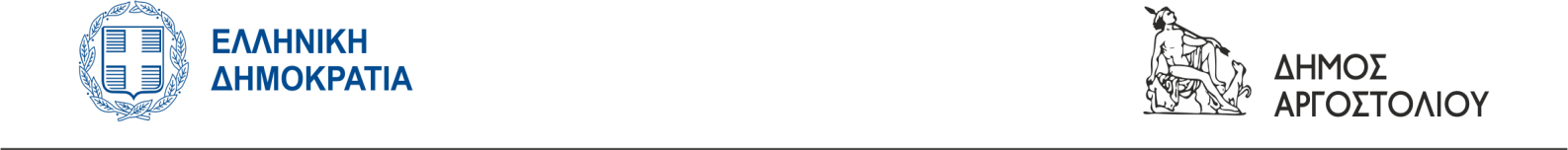                                                                                                                             Αργοστόλι, 13-11-2023Ο Δήμαρχος Αργοστολίου, Θεόφιλος Μιχαλάτος και Πρόεδρος της Επιτροπής Διενέργειας Δημοπρασιών, ενημερώνει τους ενδιαφερόμενους για συμμετοχή στην προγραμματισμένη δημοπρασία για το ακίνητο στην θέση «Υπαπαντή» Πεσσάδας, η οποία θα διεξαγόταν την Τρίτη 14 Νοεμβρίου 2023 και ώρα 09:00π.μ., ότι αναβάλλεται προσωρινά λόγω κωλύματος των μελών της Επιτροπής.Θα ακολουθήσει εκ νέου ενημέρωση για την ημερομηνία δημοπράτησης.Από το Γραφείο Δημάρχου ΑργοστολίουΝΟΜΟΣ ΚΕΦΑΛΛΗΝΙΑΣ ΔΗΜΟΣ ΑΡΓΟΣΤΟΛΙΟΥΓραφείο ΔημάρχουΤαχ. Δ/νση: Πλατεία ΒαλλιάνουΤ.Κ.: 28100Τηλ: 2671360159